TÍTULO EM PORTUGUÊS; NEGRITO; FONTE “ROBOTO SLAB”; ALINHADO À DIREITA; CAIXA ALTA;TÍTULO EN ESPAÑOL; ITÁLICO; FUENTE “ROBOTO SLAB”; ALINEADO A LA DERECHA; MAYÚSCULASTITLE IN ENGLISH; ITALIC; SOURCE “ROBOTO SLAB”; ALIGNED RIGHT; CAPS LOCKNome do primeiro autor [fonte: Roboto Slab tamanho 11] , Nome do segundo autor [fonte: Roboto Slab tamanho 11]Nome do terceiro autor [fonte: Roboto Slab tamanho 11]Resumo:  (à esquerda; Fonte Roboto Slab, 14)Texto justificado em letra Roboto Slab, tamanho 11 com no máximo 250 palavras. O resumo não deve conter referências. Texto justificado em letra Roboto Slab, tamanho 11 com no máximo 250 palavras. Texto justificado em letra Roboto Slab, tamanho 11 com no máximo 250 palavras. Texto justificado em letra Roboto Slab, tamanho 11 com no máximo 250 palavras. O resumo não deve conter referências. Texto justificado em letra Roboto Slab, tamanho 11 com no máximo 250 palavras. Texto justificado em letra Roboto Slab, tamanho 11 com no máximo 250 palavras Texto justificado em letra Roboto Slab, tamanho 11 com no máximo 250 palavras. O resumo não deve conter referências. Texto justificado em letra Roboto Slab, tamanho 11 com no máximo 250 palavras. Texto justificado em letra Roboto Slab, tamanho 11 com no máximo 250 palavras. Texto justificado em letra Roboto Slab, tamanho 11 com no máximo 250 palavras. O resumo não deve conter referências. Texto justificado em letra Roboto Slab, tamanho 11 com no máximo 250 palavras. Texto justificado em letra Roboto Slab, tamanho 11 com no máximo 250 palavras. Texto justificado em letra Roboto Slab, tamanho 11 com no máximo 250 palavras. O resumo não deve conter referências. Texto justificado em letra Roboto Slab, tamanho 11 com no máximo 250 palavras. Texto justificado em letra Roboto Slab, tamanho 11 com no máximo 250 palavras. Texto justificado em letra Roboto Slab, tamanho 11 com no máximo 250 palavras. Palavras-chave: palavra e ponto e vírgula; palavra e ponto e vírgula; última palavra e ponto (Roboto Slab 11, texto justificado sem negrito).Abstract: (à esquerda; Fonte Roboto Slab, 14)Text justified in Roboto Slab font, size 11 with a maximum of 250 words. The abstract must not contain references. Text justified in Roboto Slab font, size 11 with a maximum of 250 words. Text justified in Roboto Slab font, size 11 with a maximum of 250 words. Text justified in Roboto Slab font, size 11 with a maximum of 250 words. The abstract must not contain references. Text justified in Roboto Slab font, size 11 with a maximum of 250 words. Text justified in Roboto Slab font, size 11 with a maximum of 250 words. Text justified in Roboto Slab font, size 11 with a maximum of 250 words. The abstract must not contain references. Text justified in Roboto Slab font, size 11 with a maximum of 250 words. Text justified in Roboto Slab font, size 11 with a maximum of 250 words. Text justified in Roboto Slab font, size 11 with a maximum of 250 words. The abstract must not contain references. Text justified in Roboto Slab font, size 11 with a maximum of 250 words. Text justified in Roboto Slab font, size 11 with a maximum of 250 words. Text justified in Roboto Slab font, size 11 with a maximum of 250 words. The abstract must not contain references. Text justified in Roboto Slab font, size 11 with a maximum of 250 words. Text justified in Roboto Slab font, size 11 with a maximum of 250 words. Text justified in Roboto Slab font, size 11 with a maximum of 250 words. Keywords: palavra e ponto e vírgula; palavra e ponto e vírgula; última palavra e ponto (Roboto Slab 11, texto justificado sem negrito).Resumen: (à esquerda; Fonte Roboto Slab, 14)Texto justificado en fuente Roboto Slab, tamaño 11 con un máximo de 250 palabras. El resumen no debe contener referencias. Texto justificado en fuente Roboto Slab, tamaño 11 con un máximo de 250 palabras. Texto justificado en fuente Roboto Slab, tamaño 11 con un máximo de 250 palabras. Texto justificado en fuente Roboto Slab, tamaño 11 con un máximo de 250 palabras. El resumen no debe contener referencias. Texto justificado en fuente Roboto Slab, tamaño 11 con un máximo de 250 palabras. Texto justificado en fuente Roboto Slab, tamaño 11 con un máximo de 250 palabras. Texto justificado en fuente Roboto Slab, tamaño 11 con un máximo de 250 palabras. El resumen no debe contener referencias. Texto justificado en fuente Roboto Slab, tamaño 11 con un máximo de 250 palabras. Texto justificado en fuente Roboto Slab, tamaño 11 con un máximo de 250 palabras. Texto justificado en fuente Roboto Slab, tamaño 11 con un máximo de 250 palabras. El resumen no debe contener referencias. Texto justificado en fuente Roboto Slab, tamaño 11 con un máximo de 250 palabras. Texto justificado en fuente Roboto Slab, tamaño 11 con un máximo de 250 palabras. Texto justificado en fuente Roboto Slab, tamaño 11 con un máximo de 250 palabras. El resumen no debe contener referencias. Texto justificado en fuente Roboto Slab, tamaño 11 con un máximo de 250 palabras. Texto justificado en fuente Roboto Slab, tamaño 11 con un máximo de 250 palabras. Texto justificado en fuente Roboto Slab, tamaño 11 con un máximo de 250 palabras.Palabras clave: palavra e ponto e vírgula; palavra e ponto e vírgula; última palavra e ponto (Roboto Slab 11, texto justificado sem negrito).Título da seção (à esquerda; Fonte Roboto Slab, 14)(pular 2 linhas)Texto Justificado em letra Roboto Slab tamanho 11 Texto Justificado em letra Roboto Slab tamanho 11 Texto Justificado em letra Roboto Slab tamanho 11 Texto Justificado em letra Roboto Slab tamanho 11 Texto Justificado em letra Roboto Slab tamanho 11 Texto Justificado em letra Roboto Slab tamanho 11 Texto Justificado em letra Roboto Slab tamanho 11 Texto Justificado em letra Roboto Slab tamanho 11 Texto Justificado em letra Roboto Slab tamanho 11 Texto Justificado em letra Roboto Slab tamanho 11 Texto Justificado em letra Roboto Slab tamanho 11 Texto Justificado em letra Roboto Slab tamanho 11 Texto Justificado em letra Roboto Slab tamanho 11 Texto Justificado em letra Roboto Slab tamanho 11 Texto Justificado em letra Roboto Slab tamanho 11 Texto Justificado em letra Roboto Slab tamanho 11   (Sobrenome, ano)(pular 2 linhas)Título da seção (Negrito; alinhado à esquerda; Fonte Quattrocento Sans, 14)(pular 2 linhas)	Texto Justificado 6pt antes, 6pt depois, letra Roboto Slab tamanho 11 Texto Justificado 6pt antes, 6pt depois, letra Roboto Slab tamanho 11  Texto Justificado 6pt antes, 6pt depois, letra Roboto Slab tamanho 11 Texto Justificado 6pt antes, 6pt depois, letra Roboto Slab tamanho 11  Texto Justificado 6pt antes, 6pt depois, letra Roboto Slab tamanho 11 Texto Justificado 6pt antes, 6pt depois, letra Roboto Slab tamanho 11  Texto Justificado 6pt antes, 6pt depois, letra Roboto Slab tamanho 11 Texto Justificado 6pt antes, 6pt depois, letra Roboto Slab tamanho 11  Texto Justificado 6pt antes, 6pt depois, letra Roboto Slab tamanho 11 Texto Justificado 6pt antes, 6pt depois, letra Roboto Slab tamanho 11  Texto Justificado 6pt antes, 6pt depois, letra Roboto Slab tamanho 11 Texto Justificado 6pt antes, 6pt depois, letra Roboto Slab tamanho 11  Texto Justificado 6pt antes, 6pt depois, letra Roboto Slab tamanho 11 Texto Justificado 6pt antes, 6pt depois, letra Roboto Slab tamanho 11  Texto Justificado 6pt antes, 6pt depois, letra Roboto Slab tamanho 11 Texto Justificado 6pt antes, 6pt depois, letra Roboto Slab tamanho 11   (Sobrenome, ano)(pular 2 linhas)Seção primeiro nível: sem numeração, Arial 14 negrito, alinhado à esq, 12 pt antes, 12pt depois, espaço simplesTexto Justificado 6pt antes, 6pt depois, letra Roboto Slab tamanho 11 Texto Justificado 6pt antes, 6pt depois, letra Roboto Slab tamanho 11  Texto Justificado 6pt antes, 6pt depois, letra Roboto Slab tamanho 11 Texto Justificado 6pt antes, 6pt depois, letra Roboto Slab tamanho 11  Texto Justificado 6pt antes, 6pt depois, letra Roboto Slab tamanho 11 Texto Justificado 6pt antes, 6pt depois, letra Roboto Slab tamanho 11  Texto Justificado 6pt antes, 6pt depois, letra Roboto Slab tamanho 11 Texto Justificado 6pt antes, 6pt depois, letra Roboto Slab tamanho 11  Texto Justificado 6pt antes, 6pt depois, letra Roboto Slab tamanho 11 Texto Justificado 6pt antes, 6pt depois, letra Roboto Slab tamanho 11  Texto Justificado 6pt antes, 6pt depois, letra Roboto Slab tamanho 11 Texto Justificado 6pt antes, 6pt depois, letra Roboto Slab tamanho 11  Texto Justificado 6pt antes, 6pt depois, letra Roboto Slab tamanho 11 Texto Justificado 6pt antes, 6pt depois, letra Roboto Slab tamanho 11  Texto Justificado 6pt antes, 6pt depois, letra Roboto Slab tamanho 11 Texto Justificado 6pt antes, 6pt depois, letra Roboto Slab tamanho 11  Texto Roboto Slab 10, indentado 4 cm esquerda, 0pt antes, 6pt depois. Texto Roboto Slab 10, indentado 4 cm esquerda, 0pt antes, 6pt depois. Texto Roboto Slab 10, indentado 4 cm esquerda, 0pt antes, 6pt depois. Texto Roboto Slab 10, indentado 4 cm esquerda, 0pt antes, 6pt depois. Texto Roboto Slab 10, indentado 4 cm esquerda, 0pt antes, 6pt depois. Texto Roboto Slab 10, indentado 4 cm esquerda, 0pt antes, 6pt depois. (AUTOR, ANO, página).Texto Justificado 6pt antes, 6pt depois, letra Roboto Slab tamanho 11 Texto Justificado 6pt antes, 6pt depois, letra Roboto Slab tamanho 11  Texto Justificado 6pt antes, 6pt depois, letra Roboto Slab tamanho 11 Texto Justificado 6pt antes, 6pt depois, letra Roboto Slab tamanho 11  Texto Justificado 6pt antes, 6pt depois, letra Roboto Slab tamanho 11 Texto Justificado 6pt antes, 6pt depois, letra Roboto Slab tamanho 11  Texto Justificado 6pt antes, 6pt depois, letra Roboto Slab tamanho 11 Texto Justificado 6pt antes, 6pt depois, letra Roboto Slab tamanho 11  Texto Justificado 6pt antes, 6pt depois, letra Roboto Slab tamanho 11 Texto Justificado 6pt antes, 6pt depois, letra Roboto Slab tamanho 11  Texto Justificado 6pt antes, 6pt depois, letra Roboto Slab tamanho 11 Texto Justificado 6pt antes, 6pt depois, letra Roboto Slab tamanho 11  Texto Justificado 6pt antes, 6pt depois, letra Roboto Slab tamanho 11 Texto Justificado 6pt antes, 6pt depois, letra Roboto Slab tamanho 11  Texto Justificado 6pt antes, 6pt depois, letra Roboto Slab tamanho 11 Texto Justificado 6pt antes, 6pt depois, letra Roboto Slab tamanho 11  Quadro N: Título do quadro, Arial 10, centrado, 6pt antes, 11pt depoisTexto Justificado 6pt antes, 6pt depois, letra Roboto Slab tamanho 11 Texto Justificado 6pt antes, 6pt depois, letra Roboto Slab tamanho 11  Texto Justificado 6pt antes, 6pt depois, letra Roboto Slab tamanho 11 Texto Justificado 6pt antes, 6pt depois, letra Roboto Slab tamanho 11  Texto Justificado 6pt antes, 6pt depois, letra Roboto Slab tamanho 11 Texto Justificado 6pt antes, 6pt depois, letra Roboto Slab tamanho 11  Texto Justificado 6pt antes, 6pt depois, letra Roboto Slab tamanho 11 Texto Justificado 6pt antes, 6pt depois, letra Roboto Slab tamanho 11  Texto Justificado 6pt antes, 6pt depois, letra Roboto Slab tamanho 11 Texto Justificado 6pt antes, 6pt depois, letra Roboto Slab tamanho 11  Texto Justificado 6pt antes, 6pt depois, letra Roboto Slab tamanho 11 Texto Justificado 6pt antes, 6pt depois, letra Roboto Slab tamanho 11  Texto Justificado 6pt antes, 6pt depois, letra Roboto Slab tamanho 11 Texto Justificado 6pt antes, 6pt depois, letra Roboto Slab tamanho 11  Texto Justificado 6pt antes, 6pt depois, letra Roboto Slab tamanho 11 Texto Justificado 6pt antes, 6pt depois, letra Roboto Slab tamanho 11  Seção segundo nível: sem numeração, Arial 12 negrito, alinhado à esq, 11pt antes, 6pt depois, espaço simplesTexto Justificado 6pt antes, 6pt depois, letra Roboto Slab tamanho 11 Texto Justificado 6pt antes, 6pt depois, letra Roboto Slab tamanho 11  Texto Justificado 6pt antes, 6pt depois, letra Roboto Slab tamanho 11 Texto Justificado 6pt antes, 6pt depois, letra Roboto Slab tamanho 11  Texto Justificado 6pt antes, 6pt depois, letra Roboto Slab tamanho 11 Texto Justificado 6pt antes, 6pt depois, letra Roboto Slab tamanho 11  Texto Justificado 6pt antes, 6pt depois, letra Roboto Slab tamanho 11 Texto Justificado 6pt antes, 6pt depois, letra Roboto Slab tamanho 11  Texto Justificado 6pt antes, 6pt depois, letra Roboto Slab tamanho 11 Texto Justificado 6pt antes, 6pt depois, letra Roboto Slab tamanho 11  Texto Justificado 6pt antes, 6pt depois, letra Roboto Slab tamanho 11 Texto Justificado 6pt antes, 6pt depois, letra Roboto Slab tamanho 11  Texto Justificado 6pt antes, 6pt depois, letra Roboto Slab tamanho 11 Texto Justificado 6pt antes, 6pt depois, letra Roboto Slab tamanho 11  Texto Justificado 6pt antes, 6pt depois, letra Roboto Slab tamanho 11 Texto Justificado 6pt antes, 6pt depois, letra Roboto Slab tamanho 11.  Texto Justificado 6pt antes, 6pt depois, letra Roboto Slab tamanho 11 Texto Justificado 6pt antes, 6pt depois, letra Roboto Slab tamanho 11  Texto Justificado 6pt antes, 6pt depois, letra Roboto Slab tamanho 11 Texto Justificado 6pt antes, 6pt depois, letra Roboto Slab tamanho 11  Texto Justificado 6pt antes, 6pt depois, letra Roboto Slab tamanho 11 Texto Justificado 6pt antes, 6pt depois, letra Roboto Slab tamanho 11  Texto Justificado 6pt antes, 6pt depois, letra Roboto Slab tamanho 11 Texto Justificado 6pt antes, 6pt depois, letra Roboto Slab tamanho 11  Texto Justificado 6pt antes, 6pt depois, letra Roboto Slab tamanho 11 Texto Justificado 6pt antes, 6pt depois, letra Roboto Slab tamanho 11  Texto Justificado 6pt antes, 6pt depois, letra Roboto Slab tamanho 11 Texto Justificado 6pt antes, 6pt depois, letra Roboto Slab tamanho 11  Texto Justificado 6pt antes, 6pt depois, letra Roboto Slab tamanho 11 Texto Justificado 6pt antes, 6pt depois, letra Roboto Slab tamanho 11  Texto Justificado 6pt antes, 6pt depois, letra Roboto Slab tamanho 11 Texto Justificado 6pt antes, 6pt depois, letra Roboto Slab tamanho 11.  Texto Justificado 6pt antes, 6pt depois, letra Roboto Slab tamanho 11 Texto Justificado 6pt antes, 6pt depois, letra Roboto Slab tamanho 11  Texto Justificado 6pt antes, 6pt depois, letra Roboto Slab tamanho 11 Texto Justificado 6pt antes, 6pt depois, letra Roboto Slab tamanho 11  Texto Justificado 6pt antes, 6pt depois, letra Roboto Slab tamanho 11 Texto Justificado 6pt antes, 6pt depois, letra Roboto Slab tamanho 11  Texto Justificado 6pt antes, 6pt depois, letra Roboto Slab tamanho 11 Texto Justificado 6pt antes, 6pt depois, letra Roboto Slab tamanho 11  Texto Justificado 6pt antes, 6pt depois, letra Roboto Slab tamanho 11 Texto Justificado 6pt antes, 6pt depois, letra Roboto Slab tamanho 11  Texto Justificado 6pt antes, 6pt depois, letra Roboto Slab tamanho 11 Texto Justificado 6pt antes, 6pt depois, letra Roboto Slab tamanho 11  Texto Justificado 6pt antes, 6pt depois, letra Roboto Slab tamanho 11 Texto Justificado 6pt antes, 6pt depois, letra Roboto Slab tamanho 11  Texto Justificado 6pt antes, 6pt depois, letra Roboto Slab tamanho 11 Texto Justificado 6pt antes, 6pt depois, letra Roboto Slab tamanho 11.  (AUTOR, ANO, página).Texto Justificado 6pt antes, 6pt depois, letra Roboto Slab tamanho 11 Texto Justificado 6pt antes, 6pt depois, letra Roboto Slab tamanho 11  Texto Justificado 6pt antes, 6pt depois, letra Roboto Slab tamanho 11 Texto Justificado 6pt antes, 6pt depois, letra Roboto Slab tamanho 11  Texto Justificado 6pt antes, 6pt depois, letra Roboto Slab tamanho 11 Texto Justificado 6pt antes, 6pt depois, letra Roboto Slab tamanho 11  Texto Justificado 6pt antes, 6pt depois, letra Roboto Slab tamanho 11 Texto Justificado 6pt antes, 6pt depois, letra Roboto Slab tamanho 11  Texto Justificado 6pt antes, 6pt depois, letra Roboto Slab tamanho 11 Texto Justificado 6pt antes, 6pt depois, letra Roboto Slab tamanho 11  Texto Justificado 6pt antes, 6pt depois, letra Roboto Slab tamanho 11 Texto Justificado 6pt antes, 6pt depois, letra Roboto Slab tamanho 11  Texto Justificado 6pt antes, 6pt depois, letra Roboto Slab tamanho 11 Texto Justificado 6pt antes, 6pt depois, letra Roboto Slab tamanho 11  Texto Justificado 6pt antes, 6pt depois, letra Roboto Slab tamanho 11 Texto Justificado 6pt antes, 6pt depois, letra Roboto Slab tamanho 11.  Texto Justificado 6pt antes, 6pt depois, letra Roboto Slab tamanho 11 Texto Justificado 6pt antes, 6pt depois, letra Roboto Slab tamanho 11  Texto Justificado 6pt antes, 6pt depois, letra Roboto Slab tamanho 11 Texto Justificado 6pt antes, 6pt depois, letra Roboto Slab tamanho 11  Texto Justificado 6pt antes, 6pt depois, letra Roboto Slab tamanho 11 Texto Justificado 6pt antes, 6pt depois, letra Roboto Slab tamanho 11  Texto Justificado 6pt antes, 6pt depois, letra Roboto Slab tamanho 11 Texto Justificado 6pt antes, 6pt depois, letra Roboto Slab tamanho 11  Texto Justificado 6pt antes, 6pt depois, letra Roboto Slab tamanho 11 Texto Justificado 6pt antes, 6pt depois, letra Roboto Slab tamanho 11  Texto Justificado 6pt antes, 6pt depois, letra Roboto Slab tamanho 11 Texto Justificado 6pt antes, 6pt depois, letra Roboto Slab tamanho 11  Texto Justificado 6pt antes, 6pt depois, letra Roboto Slab tamanho 11 Texto Justificado 6pt antes, 6pt depois, letra Roboto Slab tamanho 11  Texto Justificado 6pt antes, 6pt depois, letra Roboto Slab tamanho 11 Texto Justificado 6pt antes, 6pt depois, letra Roboto Slab tamanho 11.  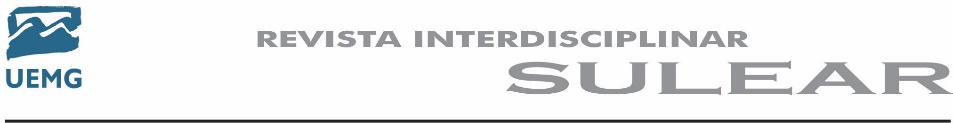 Figura N: Título da Figura, Roboto Slab 10, centrado, 6pt antes, 11pt depoisTexto Justificado 6pt antes, 6pt depois, letra Roboto Slab tamanho 11 Texto Justificado 6pt antes, 6pt depois, letra Roboto Slab tamanho 11  Texto Justificado 6pt antes, 6pt depois, letra Roboto Slab tamanho 11 Texto Justificado 6pt antes, 6pt depois, letra Roboto Slab tamanho 11  Texto Justificado 6pt antes, 6pt depois, letra Roboto Slab tamanho 11 Texto Justificado 6pt antes, 6pt depois, letra Roboto Slab tamanho 11  Texto Justificado 6pt antes, 6pt depois, letra Roboto Slab tamanho 11 Texto Justificado 6pt antes, 6pt depois, letra Roboto Slab tamanho 11  Texto Justificado 6pt antes, 6pt depois, letra Roboto Slab tamanho 11 Texto Justificado 6pt antes, 6pt depois, letra Roboto Slab tamanho 11  Texto Justificado 6pt antes, 6pt depois, letra Roboto Slab tamanho 11 Texto Justificado 6pt antes, 6pt depois, letra Roboto Slab tamanho 11  Texto Justificado 6pt antes, 6pt depois, letra Roboto Slab tamanho 11 Texto Justificado 6pt antes, 6pt depois, letra Roboto Slab tamanho 11  Texto Justificado 6pt antes, 6pt depois, letra Roboto Slab tamanho 11 Texto Justificado 6pt antes, 6pt depois, letra Roboto Slab tamanho 11.  Texto Justificado 6pt antes, 6pt depois, letra Roboto Slab tamanho 11 Texto Justificado 6pt antes, 6pt depois, letra Roboto Slab tamanho 11  Texto Justificado 6pt antes, 6pt depois, letra Roboto Slab tamanho 11 Texto Justificado 6pt antes, 6pt depois, letra Roboto Slab tamanho 11  Texto Justificado 6pt antes, 6pt depois, letra Roboto Slab tamanho 11 Texto Justificado 6pt antes, 6pt depois, letra Roboto Slab tamanho 11  Texto Justificado 6pt antes, 6pt depois, letra Roboto Slab tamanho 11 Texto Justificado 6pt antes, 6pt depois, letra Roboto Slab tamanho 11  Texto Justificado 6pt antes, 6pt depois, letra Roboto Slab tamanho 11 Texto Justificado 6pt antes, 6pt depois, letra Roboto Slab tamanho 11  Texto Justificado 6pt antes, 6pt depois, letra Roboto Slab tamanho 11 Texto Justificado 6pt antes, 6pt depois, letra Roboto Slab tamanho 11  Texto Justificado 6pt antes, 6pt depois, letra Roboto Slab tamanho 11 Texto Justificado 6pt antes, 6pt depois, letra Roboto Slab tamanho 11  Texto Justificado 6pt antes, 6pt depois, letra Roboto Slab tamanho 11 Texto Justificado 6pt antes, 6pt depois, letra Roboto Slab tamanho 11.  (pular 2 linhas)Considerações finais Texto Justificado 6pt antes, 6pt depois, letra Roboto Slab tamanho 11 Texto Justificado 6pt antes, 6pt depois, letra Roboto Slab tamanho 11  Texto Justificado 6pt antes, 6pt depois, letra Roboto Slab tamanho 11 Texto Justificado 6pt antes, 6pt depois, letra Roboto Slab tamanho 11  Texto Justificado 6pt antes, 6pt depois, letra Roboto Slab tamanho 11 Texto Justificado 6pt antes, 6pt depois, letra Roboto Slab tamanho 11  Texto Justificado 6pt antes, 6pt depois, letra Roboto Slab tamanho 11 Texto Justificado 6pt antes, 6pt depois, letra Roboto Slab tamanho 11  Texto Justificado 6pt antes, 6pt depois, letra Roboto Slab tamanho 11 Texto Justificado 6pt antes, 6pt depois, letra Roboto Slab tamanho 11  Texto Justificado 6pt antes, 6pt depois, letra Roboto Slab tamanho 11 Texto Justificado 6pt antes, 6pt depois, letra Roboto Slab tamanho 11  Texto Justificado 6pt antes, 6pt depois, letra Roboto Slab tamanho 11 Texto Justificado 6pt antes, 6pt depois, letra Roboto Slab tamanho 11  Texto Justificado 6pt antes, 6pt depois, letra Roboto Slab tamanho 11 Texto Justificado 6pt antes, 6pt depois, letra Roboto Slab tamanho 11.  Agradecimentos e apoiosTexto Justificado 6pt antes, 6pt depois, letra Roboto Slab tamanho 11 (somente colocar na versão final, após avaliação dos árbitros) Referências  (Roboto Slab tamanho 14, Negrito)Referências em formato ABNT, Texto Justificado 6pt antes, 6pt depois, letra Roboto Slab tamanho 11FREIRE, P. A Importância do ato de ler: em três artigos que se completam. São Paulo: Autores Associados: Cortez, 1989.LIMA, M.E.C. C.; LOUREIRO, M. B.: Trilhas para Ensinar Ciências para Crianças. Belo Horizonte: Fino Traço, editora, 2013.SÁ, E. F; LIMA, M. E. C. C; AGUIAR, O. G.  A construção de sentidos para o termo ensino por investigação no contexto de um curso de formação. Investigações em Ensino de Ciências – V16(1), pp. 79-102, 2011. Disponível em https://www.if.ufrgs.br/cref/ojs/index.php/ienci/article/view/247/173As informações a seguir devem ser mantidas, mas não preenchidas. Só serão preenchidas na finalização, após o artigo ter sido analisado e aprovado.Recebido em:Aprovado em:textoRoboto Slab 96pt antes6pt depoisAlinhado à esquerdatextoRoboto Slab 96pt antes6pt depoisAlinhado à esquerdatextoRoboto Slab 96pt antes6pt depoisAlinhado à esquerdatextoRoboto Slab 96pt antes6pt depoisAlinhado à esquerdatextoRoboto Slab 96pt antes6pt depoisAlinhado à esquerdatextoArial 96pt antes6pt depoisAlinhado à esquerda